Карточка –задание «Знакомство с Интернет-сайтами»Интернет- ресурсы: «Рецепты салатов из свежих овощей»(http://www.easycookery.ru/category/teplovaya-obrabotka-produktov/);«Салаты из сырых овощей» (http://kl.grandik.net/www/nomer-4/glava%204/12.htm.); «Кулинарные этюды» (http://fotki.yandex.ru/contest.xml?id=15&how=&p=4);«Кулинария на все случаи жизни»(http://www.easycookery.ru/category/teplovaya-obrabotka-produktov/); «Карвинг –  декоративная  резьба по  овощам и фруктам (http://www.karving.ru/carving/sorevn).Профилактика утомляемости на занятияхпо технологии                                                     Гимнастика для глаз (офтальмотренаж)Выполнять без напряжения, медленно, каждое упражнение по 3-5 раз.Вертикальные движения глазами вверх (считать до трех), вниз (считать до трех).Горизонтальные движения глазами вправо, влево.Круговые движения глазами сначала по часовой стрелке, затем против часовой стрелки.Укрепление вестибулярного аппаратаУпражнение выполняется сидя.Наклоны головы вперед и назад до касания затылком спины.Повороты головы вправо и влево до упора.Круговые движения головой в трех положениях: голова прямо, голова наклонена вперед, голова запрокинута назад.Профилактика нарушений осанки1. Исходное положение — стоя. Правую руку поднять вверх, согнуть в локте и завести за спину. Левую руку опустить вниз, согнуть в локте и завести за спину. Коснуться или сцепить пальцы правой и левой руки у правой лопатки. Плечи слегка отвести назад, подбородок поднять и вытянуть вперед. Повторить упражнение, начиная с левой руки.                                        Подведение итогов     «Тарелочки к сервизу»Очень интересно                                                                                                            Интересно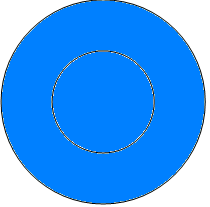 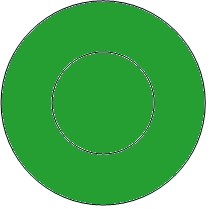  Не интересно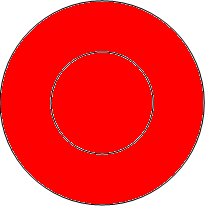 